INDICAÇÃO Nº 311/2019“Sugere ao Poder Executivo Municipal a poda de árvores em área pública por toda a extensão da Rua Polônia, especificamente na altura do número 1510, no Bairro Jardim Candido Bertini, neste município.” Excelentíssimo Senhor Prefeito Municipal, Nos termos do Art. 108 do Regimento Interno desta Casa de Leis, dirijo-me a Vossa Excelência para sugerir que, por intermédio do Setor competente, providencie a poda de árvores grandes em área pública, por toda a extensão da Rua Polônia, especificamente no número 1510, no Bairro Jardim Candido Bertini, neste município.Justificativa:Atendendo solicitações de munícipes, apresento esta indicação para que seja executada a poda de árvores e limpeza em toda área verde e pública no bairro supracitado. As árvores grandes existentes no local tem prejudicado a iluminação pública levando falta de segurança e causando transtornos aos moradores em dias de fortes ventos e chuvas. Plenário “Dr. Tancredo Neves”, em 21 de janeiro de 2019.Ducimar de Jesus Cardoso“Kadu Garçom”-Vereador-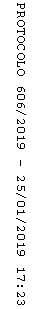 